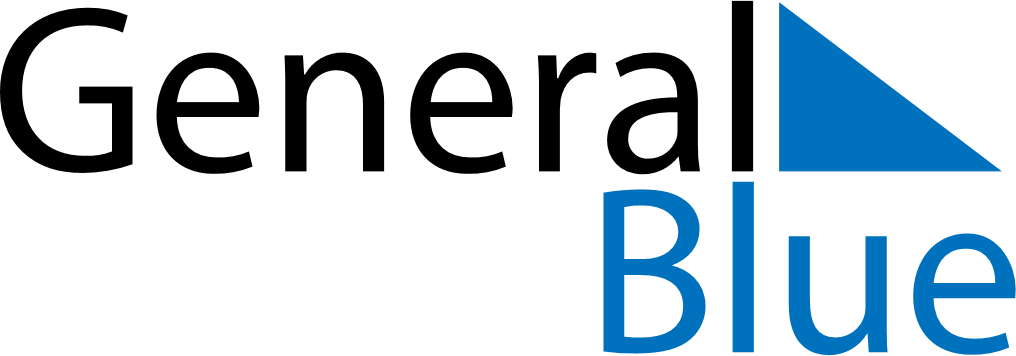 September 2021September 2021September 2021September 2021South KoreaSouth KoreaSouth KoreaSundayMondayTuesdayWednesdayThursdayFridayFridaySaturday123345678910101112131415161717181920212223242425Korean Thanksgiving2627282930